О внесении изменения в постановление администрации Арсеньевского городского округа от 25 мая 2020 года № 295-па «Об утверждении Порядка предоставления и расходования субсидий на возмещение затрат на благоустройство дворовых территорий, расположенных на территории Арсеньевского городского округа»На основании Федерального закона от 06 октября 2003 года № 131 – ФЗ «Об общих принципах организации местного самоуправления в Российской Федерации», руководствуясь Уставом Арсеньевского городского округа, администрация Арсеньевского городского округаПОСТАНОВЛЯЕТ1. Внести в постановление администрации Арсеньевского городского округа от 25 мая 2020 года № 295-па «Об утверждении Порядка предоставления и расходования субсидий на возмещение затрат на благоустройство дворовых территорий, расположенных на территории Арсеньевского городского округа» (далее – Порядок) следующие изменения:1.1. Заменить в преамбуле слова «от 31 августа 2017 года № 356-па «Об утверждении государственной программы Приморского края «Формирование современной городской среды муниципальных образований Приморского края» на 2018 – 2022 годы» словами «от 30 декабря 2019 года № 944-па «Об утверждении государственной программы Приморского края «Формирование современной городской среды муниципальных образований Приморского края» на 2020 – 2027 годы».1.2. Исключить из Порядка:- пункт 8;- подпункты «з», «и», «н» пункта 9;- подпункты «г», «д» пункта 23.1.3. Изложить пункт 19 в следующей редакции: «19. Предоставление субсидии осуществляется на основании заключенного между главным распорядителем как и получателем субсидии Соглашения в соответствии с прилагаемой формой.»..1.4. Заменить в пункте 23 Порядка слова «десяти» словами «пяти».1.5. Заменить в пункте 26 слово «Уссурийского» словом «Арсеньевского».1.6. Заменить в пункте 27 слово «управление» словом «отдел».1.7. Заменить в пункте 34 слово «управление» словом «отдел».2. Организационному управлению администрации городского округа (Абрамова) обеспечить размещение на официальном сайте администрации Арсеньевского городского округа настоящего постановления.3. Настоящее постановление вступает в силу после его официального опубликования.Глава городского округа                                                                                      В.С. Пивень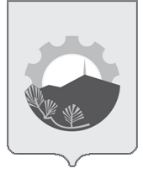 АДМИНИСТРАЦИЯ АРСЕНЬЕВСКОГО ГОРОДСКОГО ОКРУГА П О С Т А Н О В Л Е Н И Е25 февраля 2021 г.г. Арсеньев№89-па